Student Loans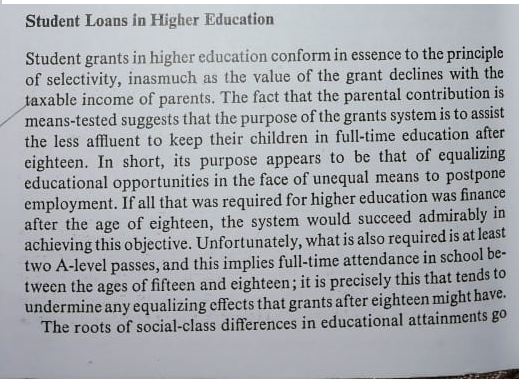 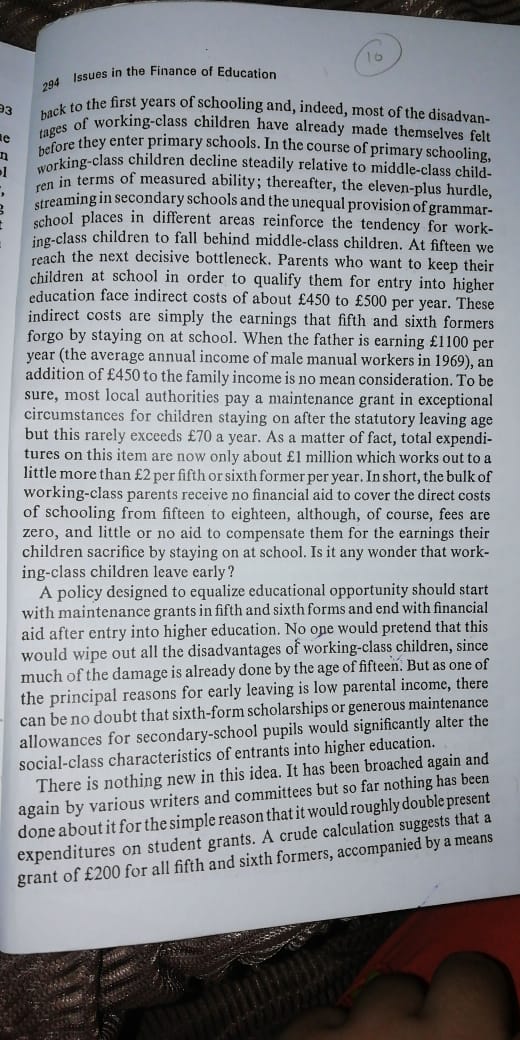 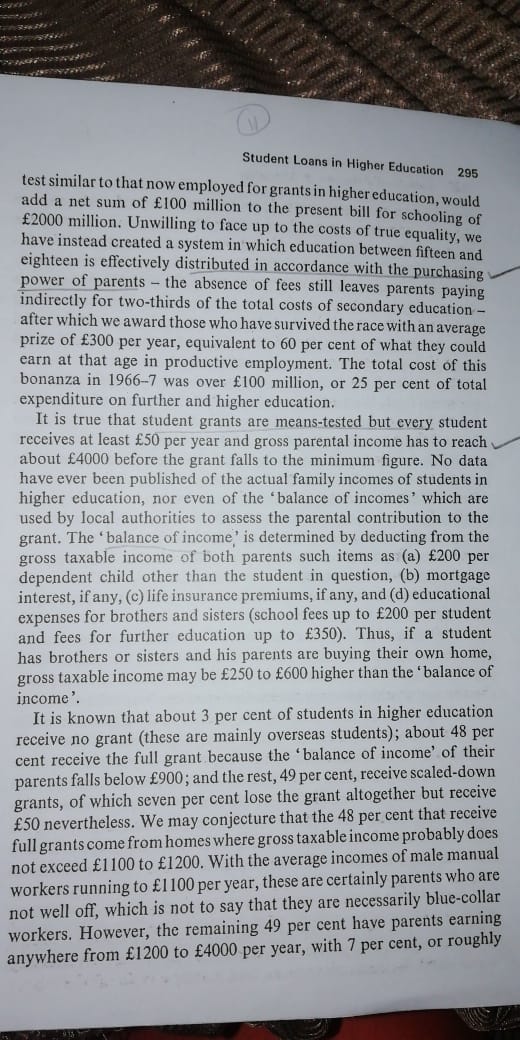 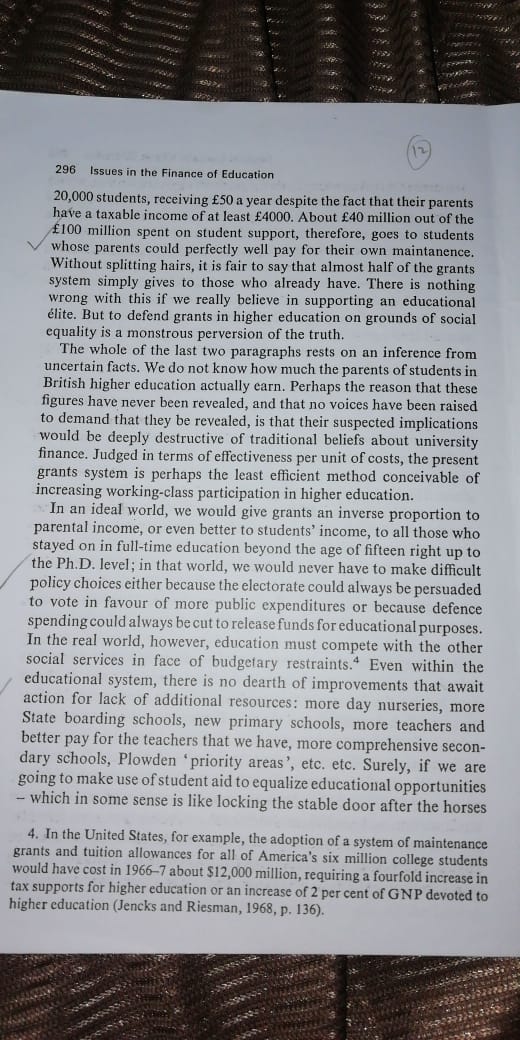 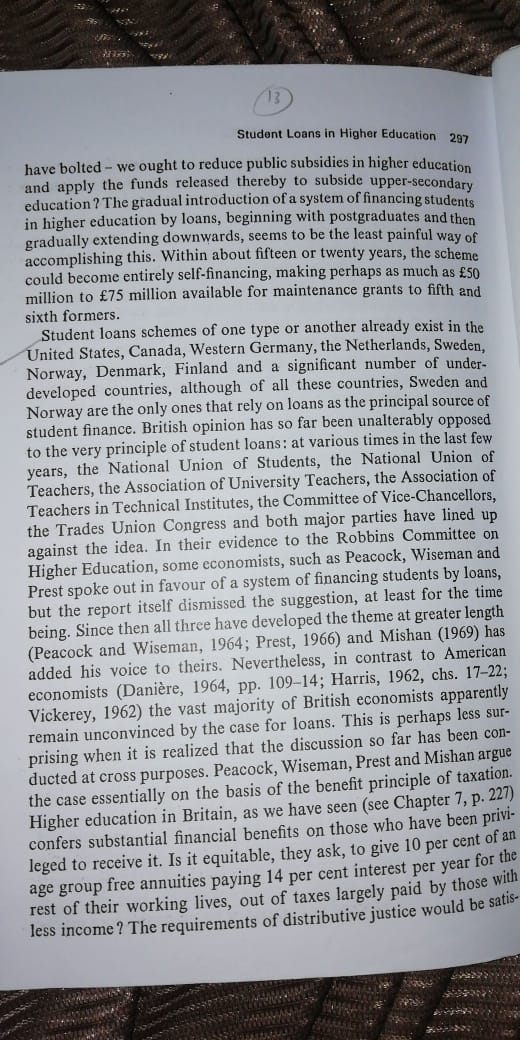 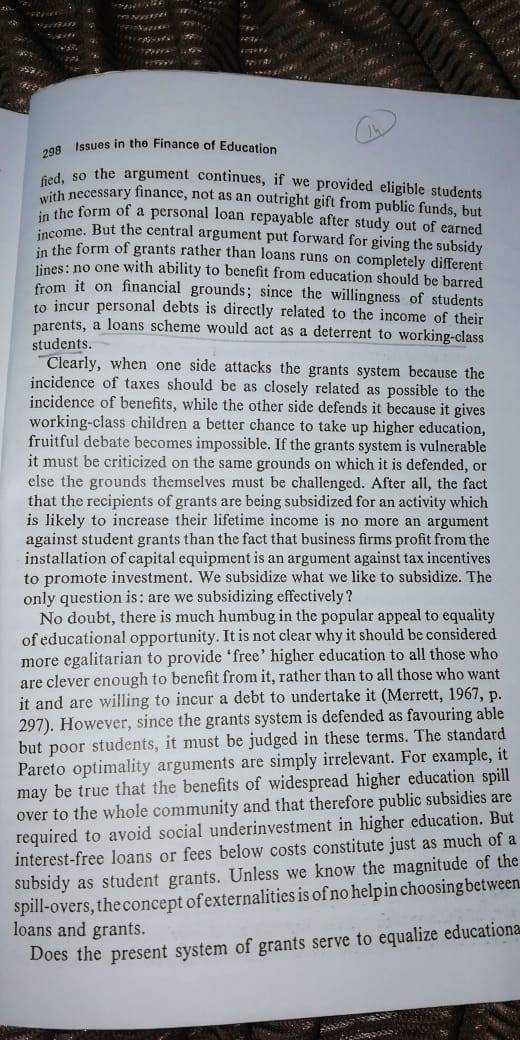 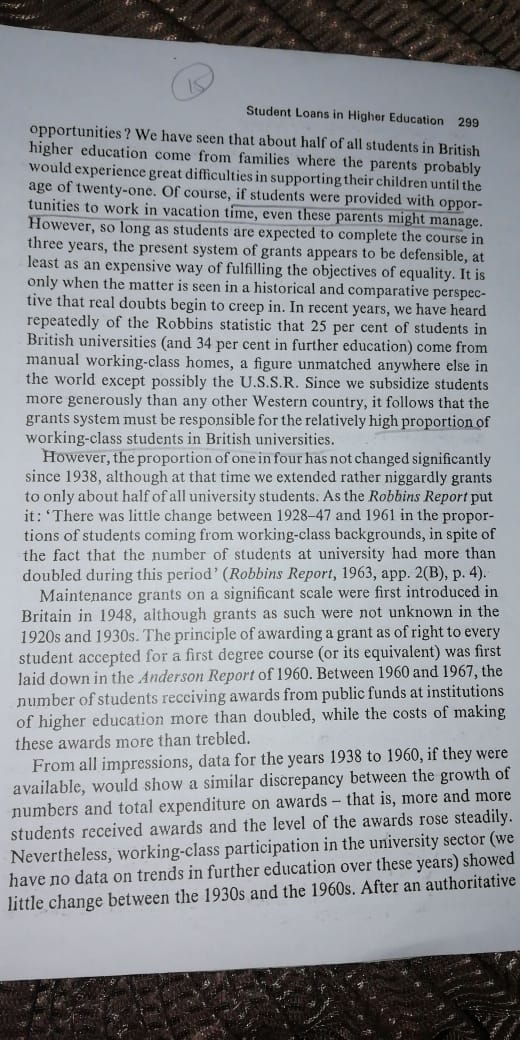 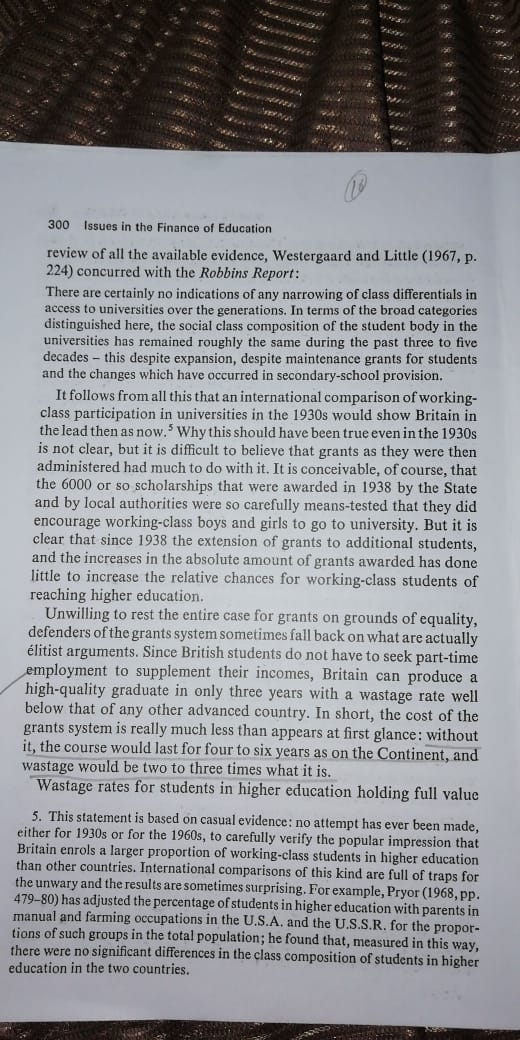 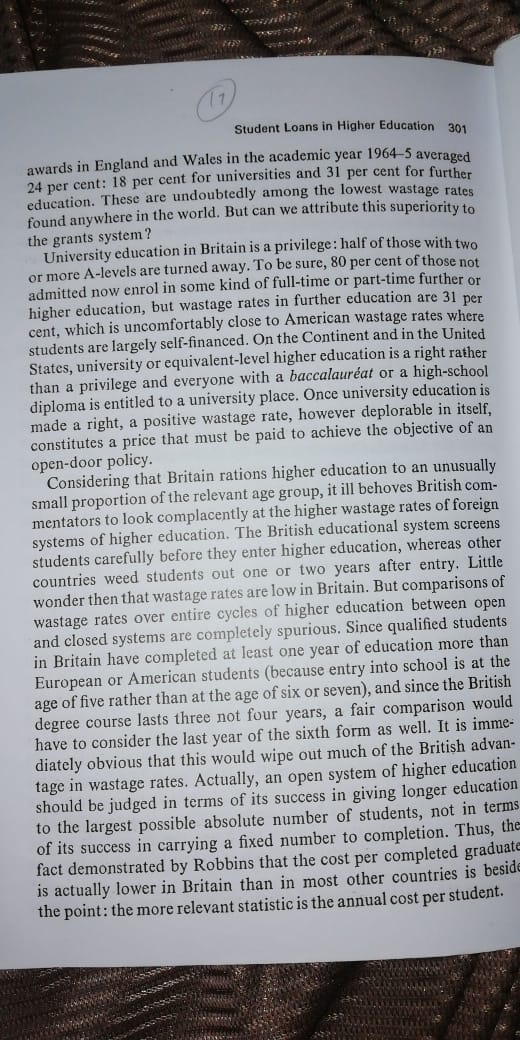 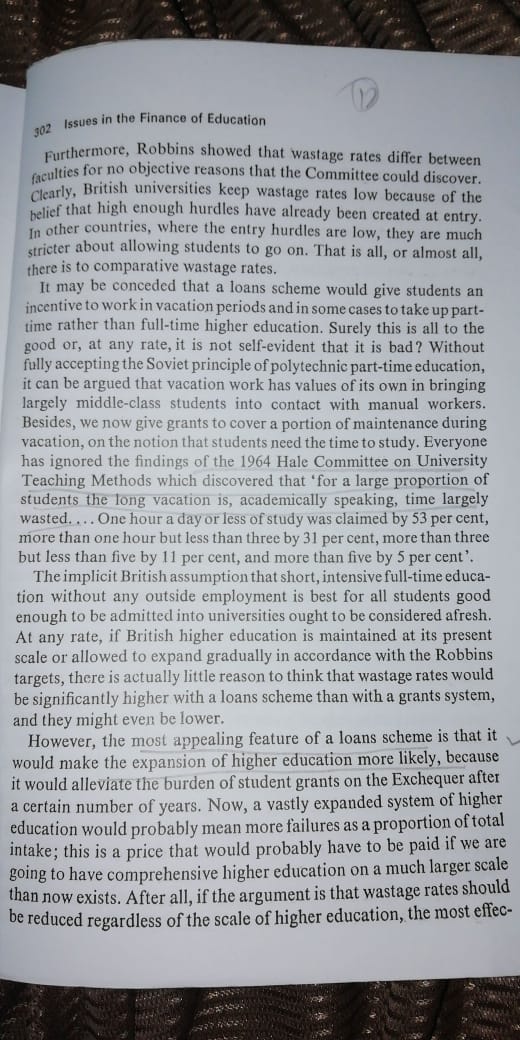 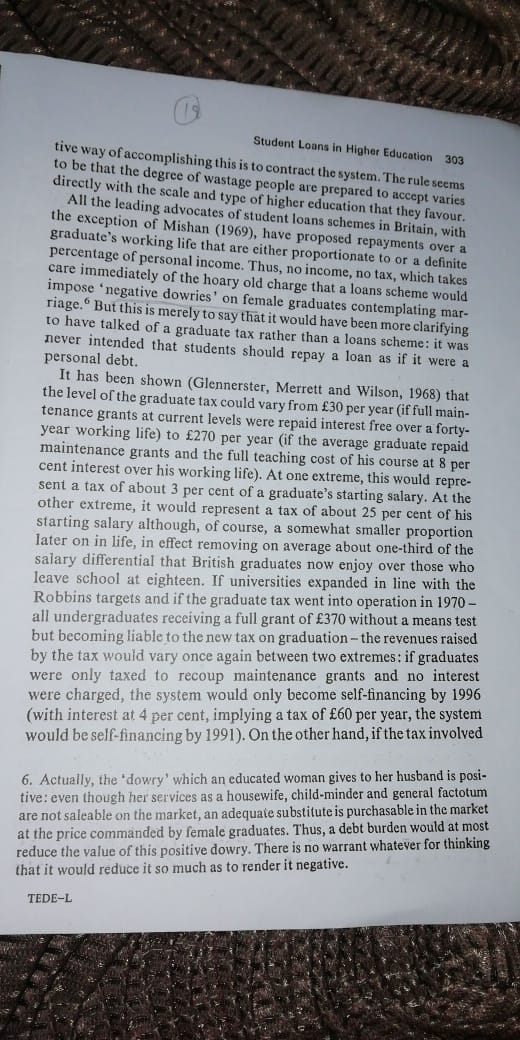 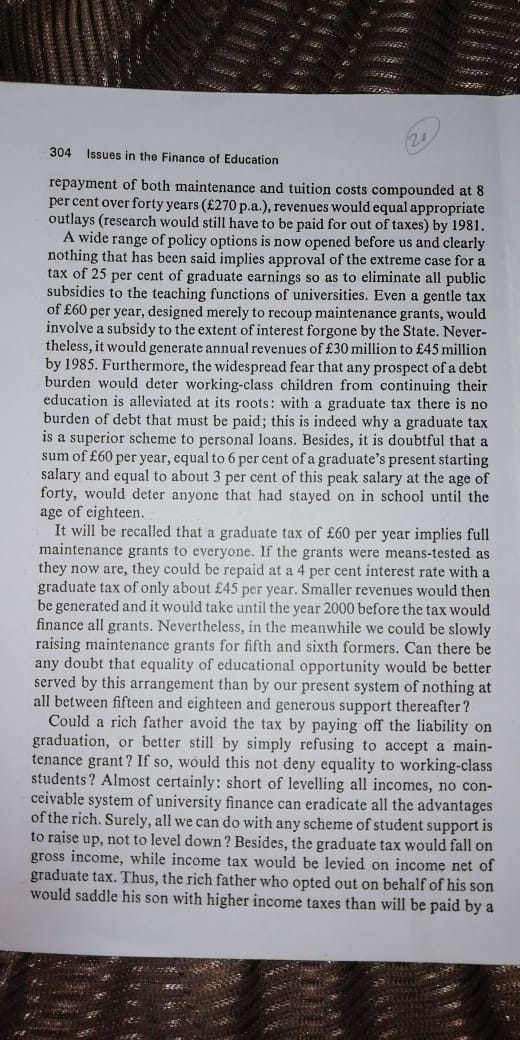 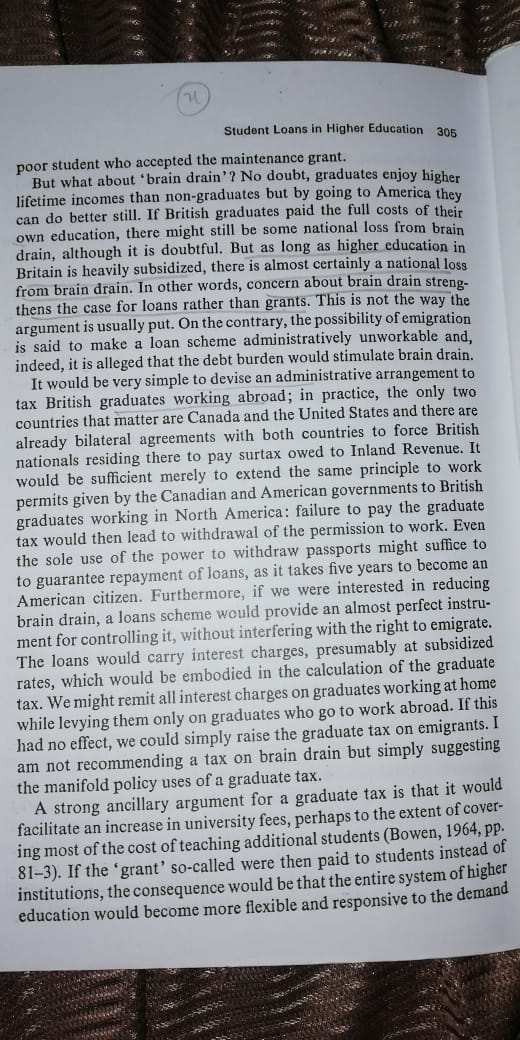 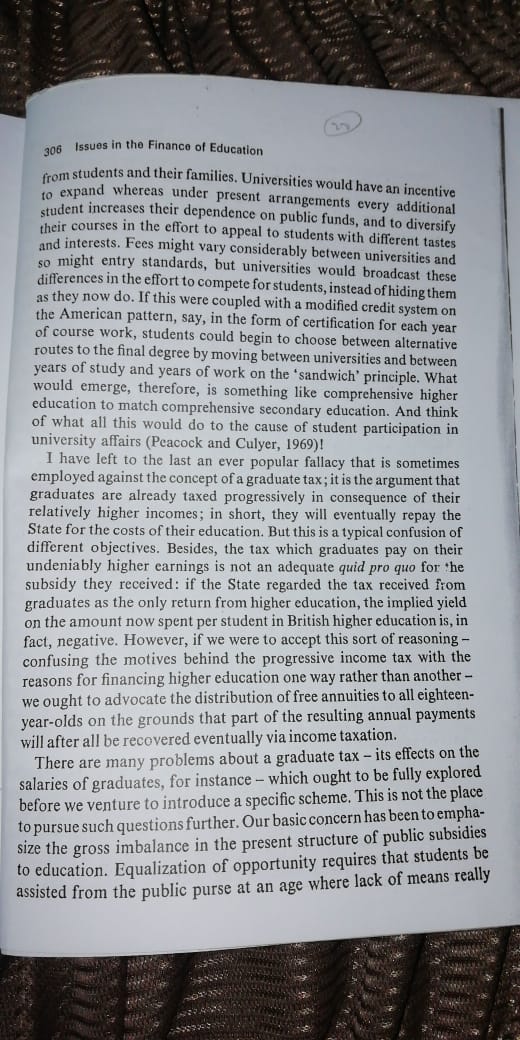 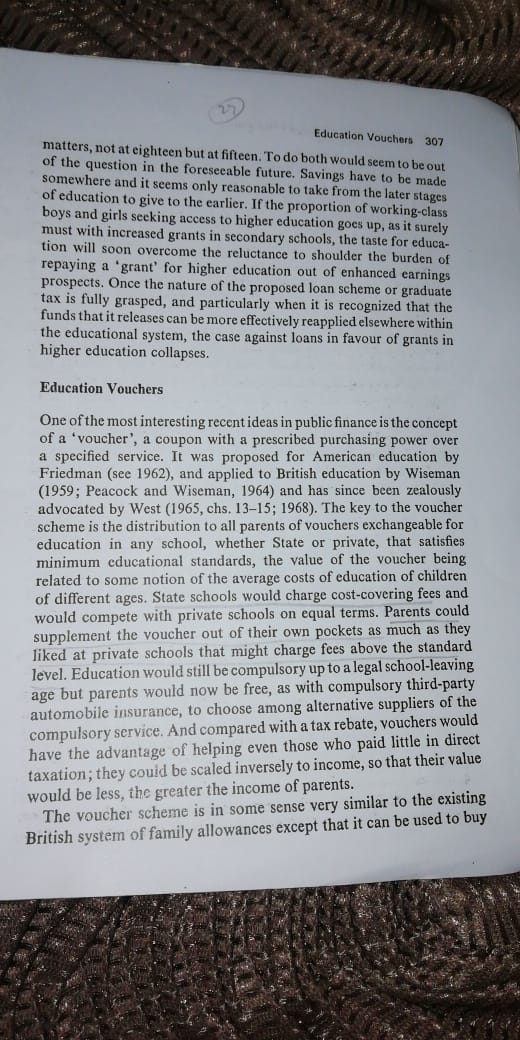 